       Referral of Student to Behavioral Health LiaisonTo:  Latishia Zamora     Behavioral Health Liaison  at Hatch Valley High School.Date:________________________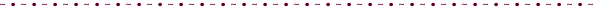 I, ____________________________, am a _______________________, and I am            (Name of person making referral)		     (Role of person making referral) recommending referral of ________________________for your services.                                                        (Student’s name)Services I have identified as needed: ______________________________________________________________________________________________________________________________Comments:_____________________________________________________________________________________________________________________________________________________________________________________________________________________________________________________I ________________________ give permission to make this referral.                  (Student)___________________________                   Date:______________               (Signature)